Хлебникова Ольга ГеннадьевнаМБДОУ «Центр развития ребенка – д/с 3 387»Средняя группаНОД Декоративное рисование «Пасхальные яйца».Цель: создание условий для формирования навыков декоративно-прикладного рисования, путем овладения приемами росписи яиц.
Задачи.Развивающие: развивать творческий потенциал ребенка, его познавательную активность, воображение.Воспитательные: воспитывать отзывчивость, самостоятельность.Обучающие: знакомить детей с пасхальными традициями, продолжать учить составлять узор из знакомых элементов на предложенной форме – силуэт яйца.Оборудование:Ваза с ветками вербы;Пасхальные яйца из различных материалов (Бумажные – 2 шт., деревянные, пластиковые и т.д.), украшенные различными способами: (бисероплетение, вышивка, роспись, паетки и блестки, ленты и тесьма, и т.д.);Заготовки бумажные в форме яиц белого цвета;Краски гуашь;Кисти разных размеров;Ватные палочки;Ленточки;Клей;Цветные бумажные яйца для рефлексии.Предварительная работа: беседа на тему «Праздник Пасхи», рассматривание различных пасхальных яиц, просмотр презентации «Дорого яичко ко Христову дню»Ход непосредственно-образовательной деятельности.Воспитатель стоит около стола, перед ним ваза с ветками вербы, пасхальные яйца из различных материалов, украшенные различными способами. У него расстроенный, растерянный вид. После вопроса детей, что случилось воспитатель, рассказывает детям о своей проблеме: - Скоро праздник – Пасха. Я хотела украсить нашу группу к Пасхе и подумала, что веточки вербы хорошо подошли бы для этого. Но одни веточки не очень празднично выглядят. Чем бы их украсить? Не могу придумать! Воспитатель выслушивает предложения детей и вместе с ними приходит к выводу, что можно украсить ветки пасхальными яйцами. Но все ли они подойдут для этого. Воспитатель предлагает детям повесить яйца на веточки и опытным путем определить, какие из них хорошо весят, а какие тяжелые для этих веток. Выясняется, что подходят бумажные расписанные яички. Они легкие, красивые, яркие и ветки под ними не гнуться и не ломаются, к ним легко можно привязать ленточку.  - Спасибо за подсказку, ребята! Придётся мне расписать еще много бумажных яиц, потому что двух не хватит. Конечно, на это уйдет много времени, но что делать, надо украсить группу к празднику!Если дети не предложат свою помощь сразу, воспитатель подводит их к этому решению. Воспитатель предлагает детям вспомнить, как можно украсить пасхальное яйцо с помощью красок, как называются такие яйца (крашенка, писанка). Можно показать детям несколько образцов (иллюстраций, картинок).Обращает их внимание на заготовки для яиц, вырезанные из бумаги, краску гуашь, различные кисти и ватные палочки. Педагог предлагает детям подсказать, какие из кистей подойдут для данного размера заготовок, чем можно рисовать различные элементы (например, точки удобно рисовать ватными палочками, тонкие линии – тоненькими кисточками и т. д.) - Ребята, у нас еще одна проблема. Чтобы украшение было красивым, ярким наши «яйца» надо украсить с двух сторон. Но краска долго сохнет и придётся ждать, перед тем как перевернуть заготовку. Наверно есть другой способ решения этой проблемы? (Разделиться на пары, склеить раскрашенные «яйца»)Далее воспитатель помогает детям разделиться на пары (по желанию детей), подготовить рабочее место и приступить к работе. Во время рисования можно включить тихую спокойную музыку или звон колоколов. Напомнить детям о том, что когда человек красит пасхальные яйца, думает о хорошем и светлом, желает здоровья всем своим родным и близким людям, друзьям. Когда все заготовки расписаны и подсохли, воспитатель помогает детям склеить их, привязать к ним ленточку и повесить на ветки вербы. Обратить внимание на творческие находки детей, технику и аккуратность.Пока расписанные яйца подсыхали, воспитатель предлагает детям выбрать раскраски с изображением пасхальных яиц, сюжетов для подготовки подарка родным.РефлексияВоспитатель предлагает каждому ребенку взять из корзинки яйцо такого цвета, какое настроение у него осталось после занятия и повесить на доску.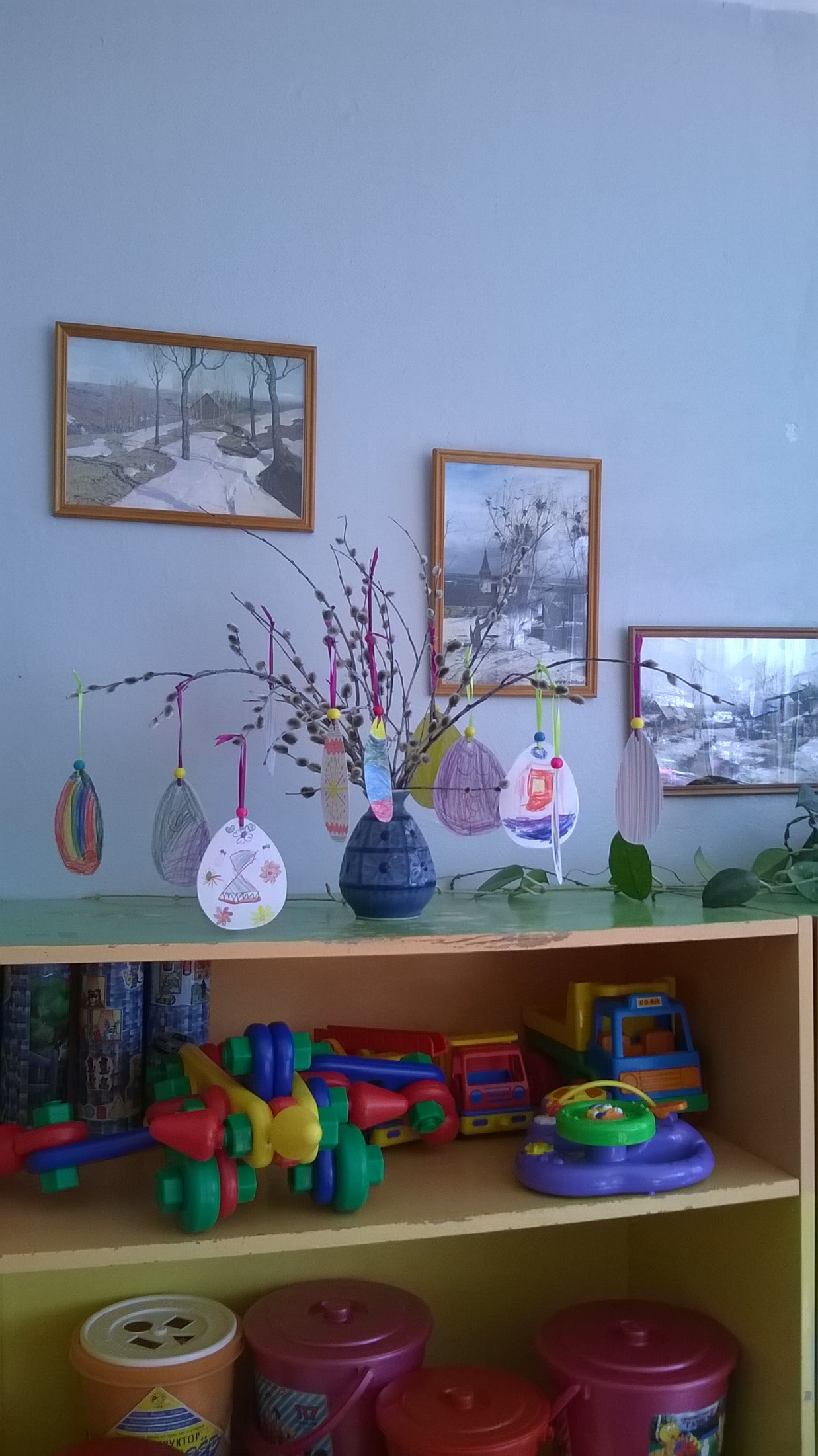 